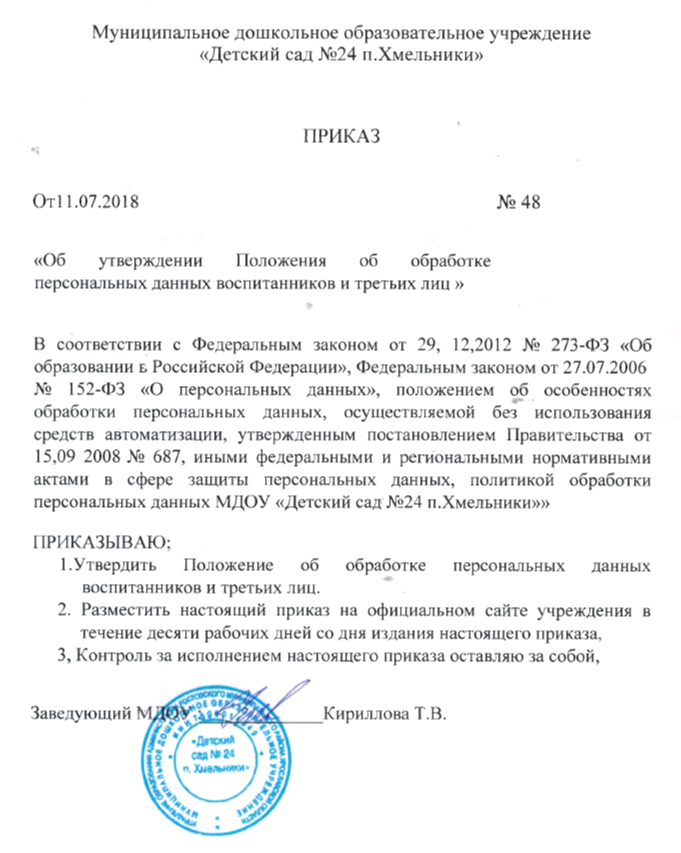                             Муниципальное дошкольное образовательное учреждение«Детский сад № 24 п.Хмельники»ПОЛОЖЕНИЕ
об обработке персональных данных воспитанников и третьих лиц1. Общие положения           1.1. Настоящее положение об обработке персональных данных воспитанников и третьих лиц МДОУ «Детский сад № 24 п.Хмельники» (далее – Положение) разработано в соответствии с Федеральным законом от 29.12.2012 № 273-ФЗ «Об образовании в Российской Федерации», Федеральным законом от 27.07.2006 № 152-ФЗ «О персональных данных», положением об особенностях обработки персональных данных, осуществляемой без использования средств автоматизации, утвержденным постановлением Правительства от 15.09.2008 № 687, иными федеральными и региональными нормативными актами в сфере защиты персональных данных, политикой обработки персональных данных МДОУ «Детский сад № 24 п.Хмельники».           1.2. Положение определяет порядок работы с персональными данными в МДОУ «Детский сад № 24 п.Хмельники» воспитанников, их родителей (законных представителей) и иных третьих лиц, а также гарантии конфиденциальности личной информации, которую родители (законные представители) воспитанников и иные третьи лица предоставляют администрации МДОУ «Детский сад № 24 п.Хмельники».           1.3. Целью Положения является защита персональных данных воспитанников, родителей (законных представителей) и иных третьих лиц от неправомерного или случайного доступа, уничтожения, изменения, блокирования, копирования, распространения и иных неправомерных действий.2. Перечень обрабатываемых персональных данных           2.1. МДОУ «Детский сад № 24 п.Хмельники» обрабатывает следующие персональные данные воспитанников:           а) фамилия, имя, отчество (при наличии);           б) дата и место рождения;           в) адрес местожительства;           г) сведения из документов:           – свидетельства о рождении;           – свидетельства о регистрации;           – документа, подтверждающего родство воспитанника с родителями (законными 
представителями);           – документа, подтверждающего право на пребывание на территории РФ;           – заключения и других рекомендаций психолого-медико-педагогической комиссии;           – медицинской справки-допуска после перенесенного заболевания;           – медицинского заключения о характере повреждений здоровья, полученных в результате несчастного случая, и степени их тяжести, заключения о причине смерти;           – иных медицинских заключений.           2.2. Персональные данные воспитанников содержатся в их личных делах в виде копий документов.           2.3.МДОУ «Детский сад № 24 п.Хмельники» обрабатывает следующие персональные данные родителей (законных представителей) воспитанников:           а) фамилия, имя, отчество (при наличии);           б) адрес местожительства;           в) контактные телефоны;           г) сведения из документов:           – паспорта или другого документа, удостоверяющего личность;           – документов для предоставления льгот (удостоверение многодетной семьи, документ о признании инвалидом).           2.4. Персональные данные родителей (законных представителей) содержатся в личных делах воспитанников в виде копий документов.           2.5. МДОУ «Детский сад № 24 п.Хмельники» обрабатывает следующие персональные данные физических лиц по договорам, физических лиц, указанных в заявлениях (согласиях, доверенностях и т. п.) родителей (законных представителей) воспитанников:           а) фамилия, имя, отчество (при наличии);           б) адрес местожительства;           в) контактные телефоны;           г) сведения из документов:           – паспорта или другого документа, удостоверяющего личность;           – диплома или иного документа об образовании;           – трудовой книжки.           2.6. Персональные данные третьих лиц содержатся в документах, которые представили физические лица, заключившие с МДОУ «Детский сад № 24 п.Хмельники» договор, и которые подписали (выдали) родители (законные представители).3. Сбор, обработка и хранение персональных данных           3.1. Сбор персональных данных воспитанников, родителей (законных представителей) осуществляет заведующий МДОУ «Детский сад № 24 п.Хмельники»во время приема документов для зачисления.           3.2. Сбор данных физических лиц по договорам осуществляет заведующий 
МДОУ «Детский сад № 24 п.Хмельники»при оформлении договоров.           3.3. Сбор данных третьих лиц, указанных в заявлениях (согласиях, доверенностях и т. п.) родителей (законных представителей) воспитанников, осуществляет заведующий МДОУ «Детский сад № 24 п.Хмельники» при оформлении или приеме документов.           3.4. Заведующий  вправе принять персональные данные воспитанников, родителей 
(законных представителей) воспитанников только у родителей (законных представителей) лично. Заведующий вправе принять документы и сведения, которые содержат 
персональные данные третьих лиц, только у таких лиц.           3.5. МДОУ «Детский сад № 24 п.Хмельники» вправе делать запрос в медицинскую организацию и обрабатывать персональные данные воспитанников при расследовании несчастного случая, если это требуется для работы комиссии. Результаты расследования вместе с медицинскими заключениями хранятся в отдельных папках в специальном шкафу, доступ к которому имеют только члены комиссии.           3.6. Обработка персональных данных воспитанников ведется исключительно в целях
реализации их прав на получение образования в рамках осваиваемых образовательных программ и с согласия на обработку персональных данных.           3.7. Обработка персональных данных родителей (законных представителей) воспитанников ведется исключительно в целях реализации прав родителей (законных представителей) при реализации МДОУ «Детский сад № 24 п.Хмельники» прав воспитанников на получение образования в рамках осваиваемых образовательных программ и с согласия на обработку персональных данных.           3.8. Обработка персональных данных физических лиц по договорам ведется исключительно в целях исполнения договора, стороной которого, выгодоприобретателем или поручителем по которому является такое физическое лицо, а также для заключения договора по инициативе физического лица или договора, по которому физическое лицо будет выгодоприобретателем или поручителем. Получение согласия в данном случае не требуется. Обработка персональных данных третьих лиц, указанных в заявлениях (согласиях, доверенностях и т. п.) родителей (законных представителей) воспитанников, ведется исключительно в целях реализации прав родителей (законных представителей) при реализации МДОУ «Детский сад № 24 п.Хмельники» прав воспитанников на получение образования и с согласия третьих лиц на обработку.           3.9. Личные дела воспитанников хранятся в кабинете заведующего МДОУ «Детский сад № 24 п.Хмельники» в бумажном виде в папках в специальном шкафу, который обеспечивает защиту от несанкционированного доступа. В личных делах воспитанников хранятся персональные данные воспитанников и их родителей (законных представителей).           3.10. Медицинские карты воспитанников хранятся в медицинском кабинете. Ключи от кабинета находятся у медицинской сестры.           3.11. Договоры, содержащие персональные данные третьих лиц, хранятся в бухгалтерии МДОУ «Детский сад № 24 п.Хмельники» в бумажном виде в папках в специальном шкафу, который обеспечивает защиту от несанкционированного доступа.           3.12. Заявления (согласия, доверенности и т. п.) родителей (законных представителей) воспитанников, содержащие персональные данные третьих лиц, хранятся в кабинете заведующего МДОУ «Детский сад № 24 п.Хмельники» в бумажном виде в папках в специальном шкафу, который обеспечивает защиту от несанкционированного доступа.           3.13. МДОУ «Детский сад № 24 п.Хмельники» ведет журнал учета посетителей, в котором ответственные лица фиксируют персональные данные посетителей: фамилию, имя, отчество (при наличии), паспортные данные. Перечень лиц, ответственных за ведение журнала, утверждается приказом заведующего МДОУ «Детский сад № 24 п.Хмельники». Копирование информации журнала и передача ее 
третьим лицам не допускается, за исключением случаев, предусмотренных законодательством РФ.           3.14. Личные дела, журналы и иные документы, содержащие персональные данные,
подлежат хранению и уничтожению в сроки и в порядке, предусмотренные номенклатурой дел и архивным законодательством РФ.4. Доступ к персональным данным           4.1. Доступ к персональным данным воспитанника, родителей (законных представителей) имеют:           – заведующий – в полном объеме;          – бухгалтер – в полном объеме;          - старшая медицинская сестра – в объеме данных, которые необходимы для медицинского обслуживания воспитанника;           – воспитатели – в объеме данных, которые необходимы для выполнения функций;воспитателя: фамилия, имя, отчество (при наличии) воспитанника; фамилия, имя, отчество (при наличии) родителей воспитанника, адрес местожительства, контактные телефоны, рекомендации психолого-медико-педагогической комиссии; фамилия, имя, отчество (при наличии) и контактные телефоны третьих лиц, которым родители (законные представители) передали часть своих полномочий.           4.2. Доступ к персональным данным третьих лиц по договорам имеют:           – заведующий – в полном объеме;          – бухгалтер – в полном объеме.           4.3. Доступ к персональным данным третьих лиц, на которых оформлены заявления
(согласия, доверенности и т. п.) и которые зафиксированы в журнале учета посетителей, имеют:           – заведующий – в полном объеме;          – лица, ответственные за ведение журнала, – в объеме данных, которые необходимы для обеспечения безопасности МДОУ «Детский сад № 24 п.Хмельники»: фамилия, имя, отчество (при наличии) посетителя, данные документа, удостоверяющего личность.           4.4. Перечень лиц, допущенных к обработке персональных данных, утверждается приказом заведующего МДОУ «Детский сад № 24 п.Хмельники».5. Передача персональных данных           5.1. Работники МДОУ «Детский сад № 24 п.Хмельники», имеющие доступ к персональным данным воспитанников, родителей (законных представителей) воспитанников и третьих лиц, при передаче этих данных должны соблюдать следующие требования:           5.1.1. Не передавать персональные данные без письменного согласия субъекта 
персональных данных, за исключением случаев, когда это необходимо в целях предупреждения угрозы жизни и здоровью воспитанников, если получить такое согласие невозможно, для статистических или исследовательских целей (при обезличивании), а также в других случаях, напрямую предусмотренных федеральными законами.           5.1.2. Предупреждать лиц, которым переданы персональные данные воспитанников,
родителей (законных представителей) воспитанников, третьих лиц, о том, что эти данные могут быть использованы лишь в целях, для которых они сообщены субъектами персональных данных.6. Меры обеспечения безопасности персональных данных           6.1. К основным мерам обеспечения безопасности персональных данных в МДОУ «Детский сад № 24 п.Хмельники»относятся:           6.1.1. Назначение ответственного за организацию обработки персональных данных. В обязанности ответственного входит организация обработки персональных данных, обучение и инструктаж работников, внутренний контроль за соблюдением в МДОУ «Детский сад № 24 п.Хмельники» требований законодательства к защите персональных данных.           6.1.2. Издание политики обработки персональных данных и локальных актов по вопросам обработки персональных данных.           6.1.3. Ознакомление работников, осуществляющих обработку персональных данных, с положениями законодательства о персональных данных, в том числе с требованиями к защите персональных данных, политикой обработки персональных данных и локальными актами МДОУ «Детский сад № 24 п.Хмельники»по вопросам обработки персональных данных.           6.1.4. Регистрация и учет всех действий, совершаемых с персональными данными в
информационных системах, контроль за принимаемыми мерами по обеспечению безопасности персональных данных и уровня защищенности информационных систем.           6.1.5. Учет машинных носителей персональных данных.           6.1.6. Оценка вреда, который может быть причинен субъектам персональных данных в случае нарушения законодательства о персональных данных, оценка соотношения указанного вреда и принимаемых мер.           6.1.7. Внутренний контроль и (или) аудит соответствия обработки персональных данных требованиям законодательства.           6.1.8. Публикация политики обработки персональных данных и локальных актов по
вопросам обработки персональных данных на официальном сайте МДОУ «Детский сад № 24 п.Хмельники».7. Ответственность           7.1. Лица, виновные в нарушении норм, регулирующих обработку и защиту персональных данных воспитанников, их родителей (законных представителей) и иных третьих лиц, привлекаются к дисциплинарной и материальной ответственности, а в случаях, установленных законодательством РФ, – к гражданско-правовой, административной и уголовной ответственности в порядке, установленном федеральными законами.           7.2. Моральный вред, причиненный воспитанникам, их родителям (законным 
представителям) и иным третьим лицам вследствие нарушения их прав, правил обработки
персональных данных, а также несоблюдения требований к защите персональных данных,
подлежит возмещению в порядке и на условиях, предусмотренных законодательством РФ.
Возмещение морального вреда осуществляется независимо от возмещения имущественного вреда и понесенных субъектом персональных данных убытков.